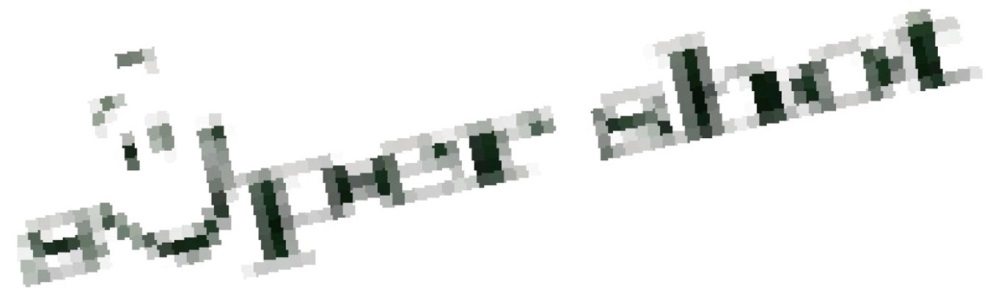 2020*Free Immunizationsfor ChildrenChildren who qualify MUST have:Medicaid, no health insurance and are less than 19 years oldHealth insurance that does not pay for vaccinesTheir parent or legal guardian (proof) presentTheir current immunization record**Children covered by insurance that pays for vaccines are not eligibleImmunizations are available at:Your doctor's office:         Call for an appointment  St. Joseph County Health Department:        Call 574-245-6656 and listen to recorded message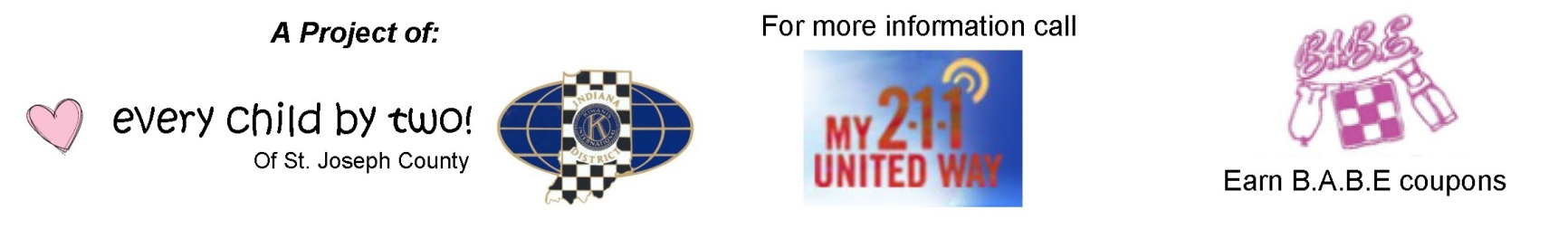 2020* Vacunas/Inmunizaciones                                      Gratuitas para niñosLos niños que califican DEBEN tener:Medicaid, no tener coverture de seguro de salud, y ser menores de 19 anos Seguro de salud que no cubre las vacunasEl padre o tutor legal (prueba) que este presenteSu registro de record de vacunas** Niños que tienen seguro médico y cubre las vacunas, no son elegiblesLas vacunas están disponibles en:El consultorio de su medico:                 Llame para una cita Departamento de Salud del Condado de St. Joseph:                 Llame al 574-245-6656 y escuche el mensaje grabado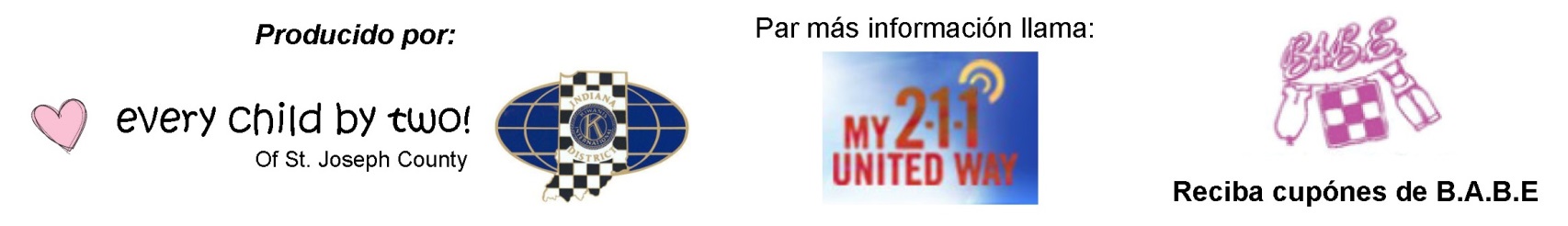 Registration starts at 5:00 p.m. and closes when we reach capacity Sister Maura Brannick Health Center326 S. Chapin St., South Bend (by Save-A-Lot)     January 14                April  21                   July 14                              October 13     February  11              May  12                    August  11                        November 10     March 10                   June  9                     September 8                     December 8El registro comienza a las 5:00pm y se cierra cuando alcanzamos la cantidad maximaSister Maura Brannick Health Center326 S. Chapin St., South Bend (al  lado de Save-A-Lot)       14 de Enero           21 de Abril               14 de Julio                       13 de Octubre        11 de Febrero        12 de Mayo              11 de Agosto                   10 de Noviembre        10 de Marzo             9 Junio                     8 de Septiembre               8 de Diciembre                                                                                      